Opgave 1c		Construeer Δ ABC, als gegeven zijn:AB, AC en BC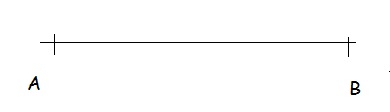 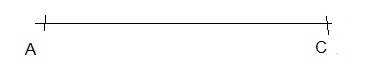 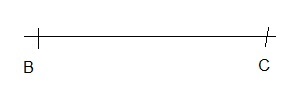 Schets:Constructie:Constructiebeschrijving: